Домашнее задание учени__ 5 __ класса _______________________________________ЭЛЕКТРИЧЕСКИЕ СИЛЫЗадание 1.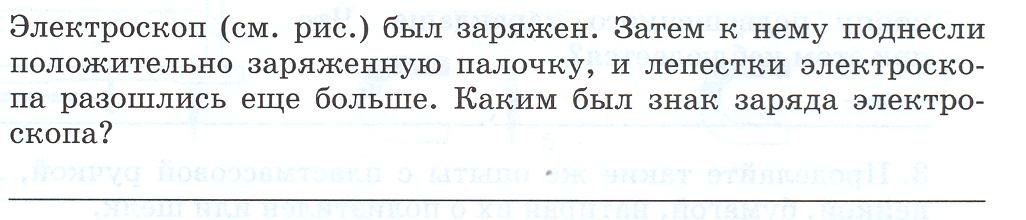 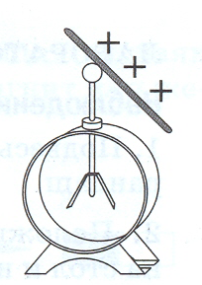 Задание 2.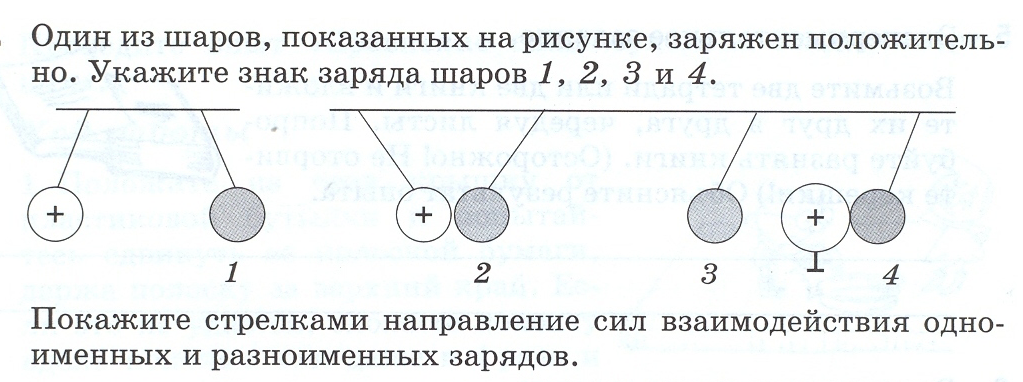 Задание 3.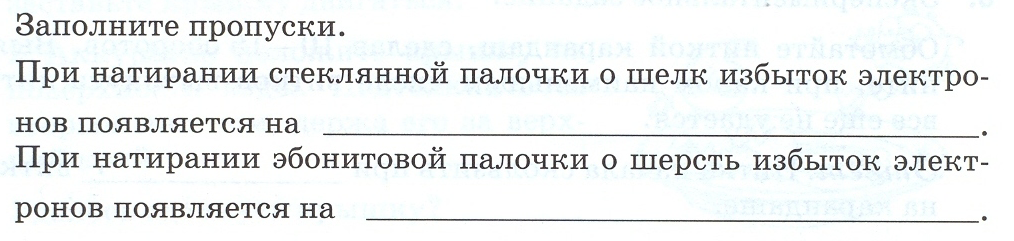 Задание 4.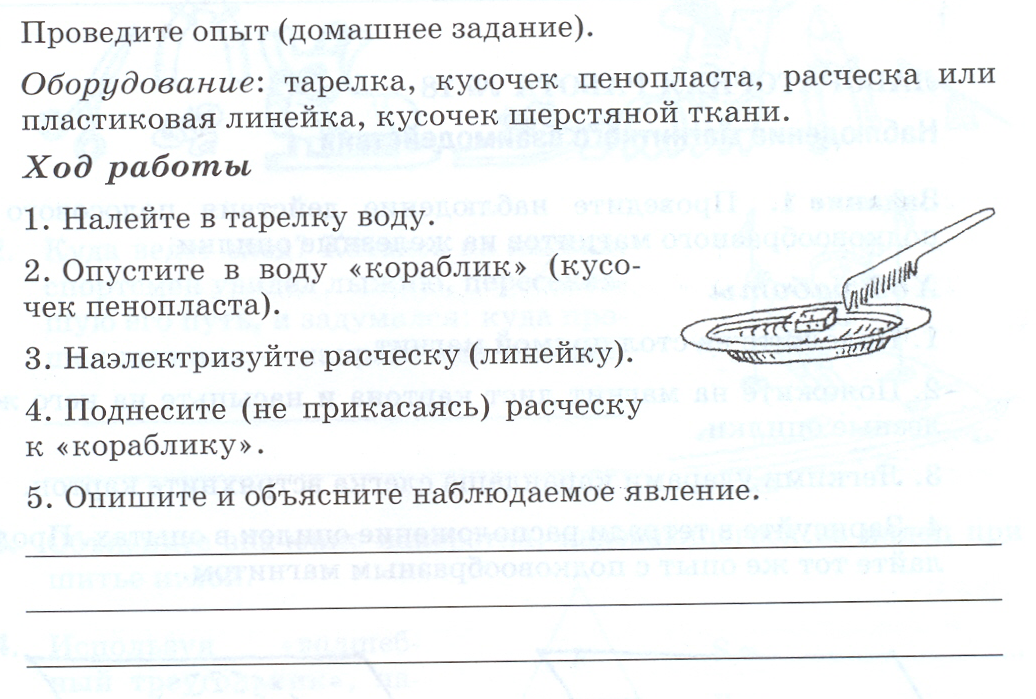 